基隆市立南榮國民中學 111學年度第一學期學生多元評量實施成果領域科目國文領域多元評量項目■實作評量   □軼事紀錄□口語評量   □檔案評量□其它評量（            ）評量日期11/03、04評量地點圖書室多元評量內容簡介利用小組討論方式，讓學生分析古代的各種職業類型，並選擇其中一種職業作深入探討。再根據探討結果創作line貼圖設計，在設計理念中融入職業的特色及小組討論的創意。最後小組上台分享自己的創意結果及line貼圖的職業特色。利用小組討論方式，讓學生分析古代的各種職業類型，並選擇其中一種職業作深入探討。再根據探討結果創作line貼圖設計，在設計理念中融入職業的特色及小組討論的創意。最後小組上台分享自己的創意結果及line貼圖的職業特色。利用小組討論方式，讓學生分析古代的各種職業類型，並選擇其中一種職業作深入探討。再根據探討結果創作line貼圖設計，在設計理念中融入職業的特色及小組討論的創意。最後小組上台分享自己的創意結果及line貼圖的職業特色。評量照片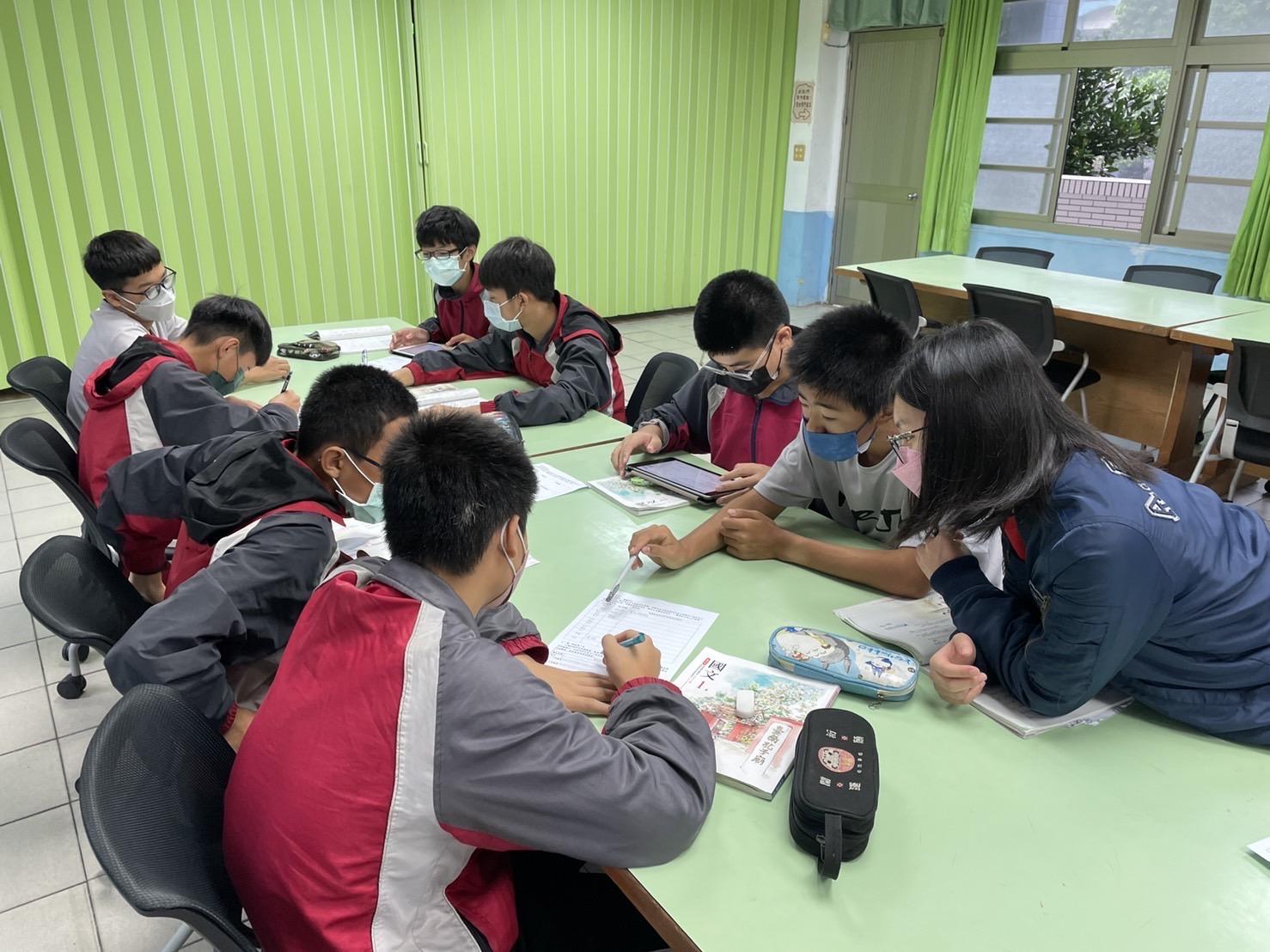 評量照片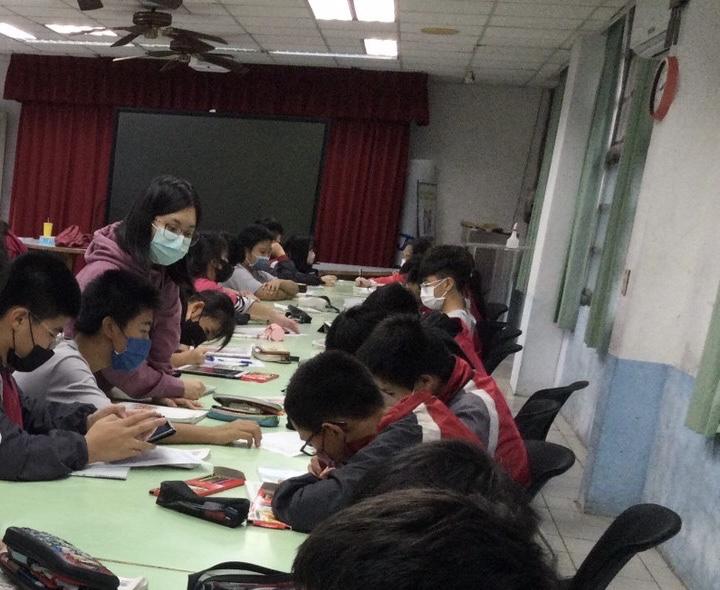 